Other sources and links which may be of interest.For Reference:The DA application number and link is A005054853The application can be found on BCC’s developmenti web page; choose the ‘application search, and enter the DA number.The link to the developmenti web page is: https://developmenti.brisbane.qld.gov.au/Home. The direct link to the Development Application is: https://developmenti.brisbane.qld.gov.au/Home/ApplicationDetailsView?appNo=A005054853&type=plan_development_appsOther sources for information and interestsNicole Johnston has a section on her official website where she discusses the Paint Factory DA for re-zoning at https://nicolejohnston.com.au/high-rise-for-yeronga-west-paint-factory-da-lodged/.Note: Whether you agree or disagree with Nicole’s sample response document (above), you should read the concerns she raises on this web link.A nominally independent web site (Your Neighbourhood) that lists and discusses DAs has some information and perspectives on the project at: https://yourneighbourhood.com.au/paint-factory-residential-arts-redevelopment-hyde-road-yeronga/ 3.	Suburban Futures, probably best described as a lobby group for developers and financiers, is running its annual day conference The Future of Suburbia IV: Case Studies in Suburban Renewal (registration at $350 + GST). If you have time, you might be interested in some of the program details:Case Study 2: The Paint Factory (Speakers: Paul Hey, Project Director, The Paint Factory; Rhonan O’Brien, Managing Principal, MODE Design; Amy Marsden, Associate Director, Wolter Consulting Group) -  “Plans for the former heavy industry paint factory site in Yeronga have been inspired by international developments which have re-imagined and energised redundant land uses, including Germany’s Alte-Spinnerei, Kanaal in Belgium, the Abbotsford Convent in Melbourne, Carriageworks in Sydney and the Brisbane Powerhouse….. ” (you might want to take a reality check on this one …..)Giving the ‘Welcoming Address is Cr. Adam Allan (Civic Cabinet, Chair for City Planning and Suburban Renewal, Brisbane City Council)Adrian Schrinner (Lord Mayor of Brisbane) – Keynote Address: Brisbane’s Suburban Future …. Where he discusses a range of issues and “What role will suburban renewal precincts play in the future of the city and how will this be realised?”There’s more at Suburban Futures website and at  https://suburbanfutures.com.au/wp-content/uploads/2023/10/Retrofitting-Suburbia-IV_Full-Program_FINAL-3.pdf  From the paint factoryThe Paint Factory Media release 2020 https://thepaintfactory.com.au/2020/08/12/paint-factory-arts-village-media-release/ The Paint Factory https://thepaintfactory.com.au/ (Please note: this is new artwork on the website which doesn’t show the housing towers or indicate the scale of the towers. Earlier artwork from when the DA was submitted is as shown on the ‘Your Neighbourhood’ website (link above) and reproduced on the following page.Recent artist’s impression for the front view of ‘The Paint Factory’ 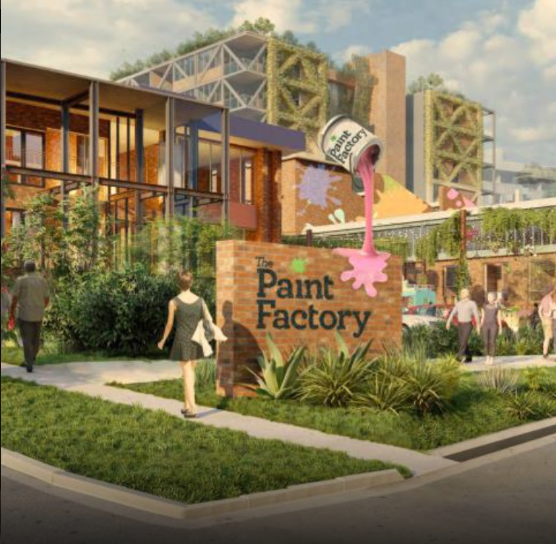 